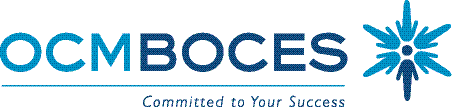 Math 7-12 CommitteeWednesday, May 25, 20162:00 – 4:00 PMOwasco Conference RoomMain Campus, 110 Elwood Davis Road, LiverpoolAgendaWelcome & IntroductionsOverview of Goals of CommitteeUtilizing Media Connect to Actively Engage Students in Learning~ Amy SpathExploring Student Work TogetherProblem-based Learning WorkUse of Literacy StrategiesBattleship Game (for anyone who used it)Development of Resource Page linked to 7-12 Math Committee Webpage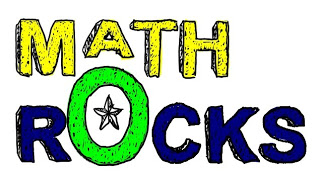 